				Policy Committee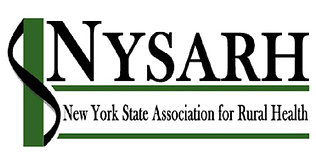 Tuesday, July 27, 202110:00-11:00AMBarry Brogan, ChairAGENDAJoin Zoom Meetinghttps://us02web.zoom.us/j/81309543569Meeting ID: 813 0954 3569Passcode: NYSARHWelcome and Roll-call						BarryAgenda ModificationsAccept Minutes of 6.15.21					BarryFinal Rural EMS Report						EmilyPolicy Panel at Symposium					AllSenator May - acceptedSenator Gallivan - declinedSenator Stec -Assembly Member Woerner - acceptedAssembly Member Byrnes - accepted Closing the Loop: Rural Health Council					Ann A.Legislative Appropriation				Ann A.Voter Voice						Sara https://www.ruralhealthweb.org/advocate/rural-health-advocacy-campaignsFederal ‘Infrastructure’https://www.ruralhealthweb.org/advocate/nrha-legislative-trackerDraft letter to Senators Gillibrand and SchumerOther Business							All														Adjourn								Barry